МИНИСТЕРСТВО НАУКИ И ВЫСШЕГО ОБРАЗОВАНИЯ РОССИЙСКОЙ ФЕДЕРАЦИИФедеральное государственное бюджетноеобразовательное учреждение высшего образования«ДАГЕСТАНСКИЙ ГОСУДАРСТВЕННЫЙ УНИВЕРСИТЕТ»ЭКОНОМИЧЕСКИЙ ФАКУЛЬТЕТРАБОЧАЯ ПРОГРАММА ДИСЦИПЛИНЫ«Региональные аспекты современных международных отношений»Кафедра мировой и региональной экономики экономического факультета Образовательная программа бакалавриата41.03.05 Международные отношенияНаправленность (профиль) программы«Политика, экономика, бизнес»Форма обученияОчнаяСтатус дисциплины: входит в часть ОПОП, формируемой участниками образовательных отношений Махачкала 2022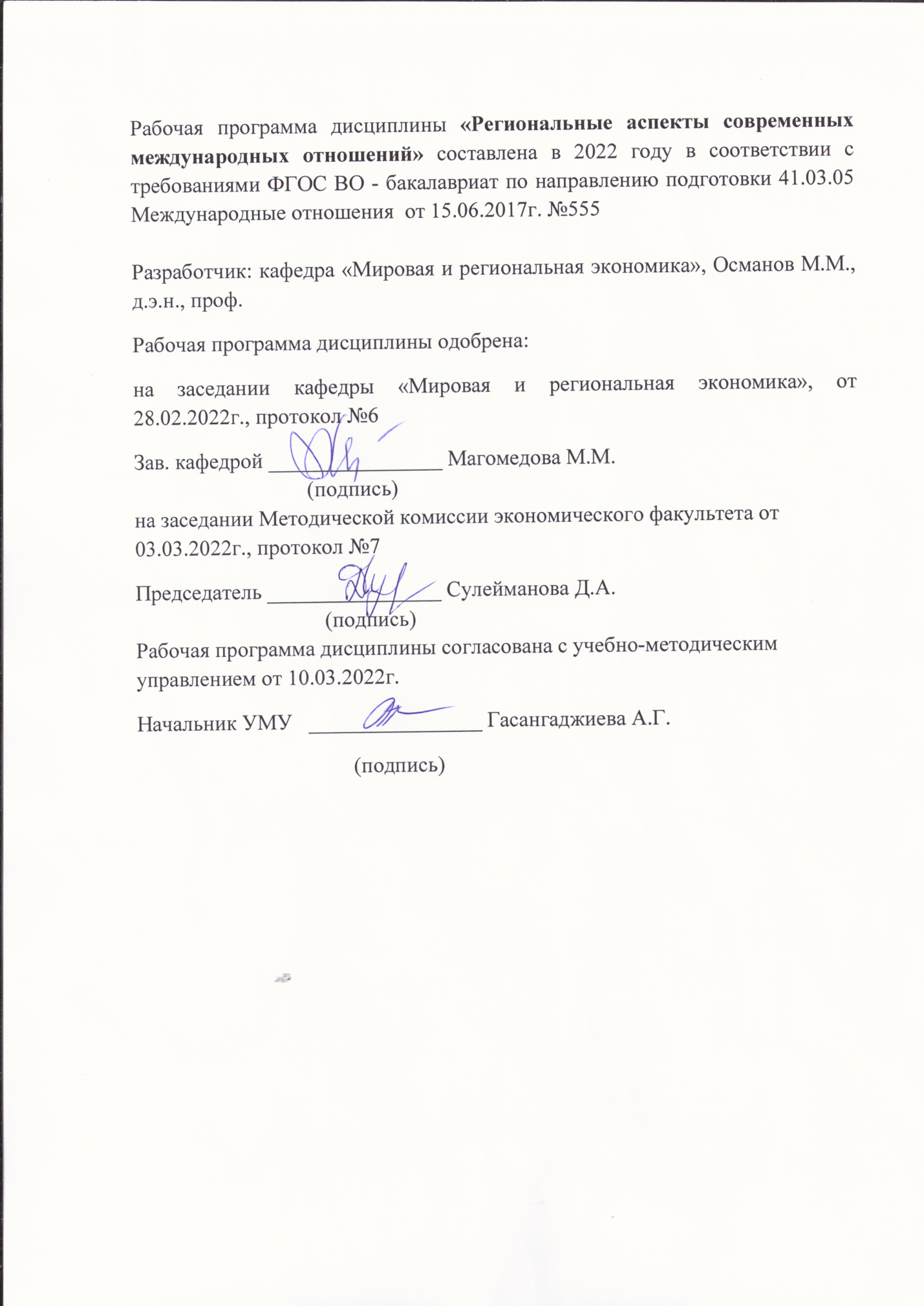 Аннотация рабочей программы дисциплины Дисциплина «Региональные аспекты современных международных отношений» входит в часть ОПОП, формируемой участниками образовательных отношений образовательной программы бакалавриат по направлению  41.03.05 Международные отношения, профиль подготовки «Политика, экономика, бизнес»Дисциплина реализуется на экономическом факультете кафедрой «Мировая и региональная экономика».Содержание дисциплины охватывает круг вопросов, направленных на изучение региональных международных проблем и системы безопасности в изучаемых регионах. Дисциплина нацелена на формирование следующих компетенций выпускника: общепрофессиональных и профессиональных – ОПК-4, ПК-9Преподавание дисциплины предусматривает проведение следующих видов учебных занятий: лекции, практические занятия, самостоятельную работу бакалавров, контроль самостоятельной работы бакалавров.Рабочая программа дисциплины предусматривает проведение следующих видов текущего контроля успеваемости в форме опросов, предоставления докладов, участия в дискуссиях, тестов, контрольных заданий и промежуточный контроль в форме зачетаОбъем дисциплины 3 зачетные единицы, в том числе в академических часах 108ч. по видам учебных занятий1. Цели освоения дисциплиныЦель обучения по дисциплине «Региональные аспекты современных международных отношений» – ознакомить обучающихся с региональным измерением современных международных отношений и основными проблемами международной безопасности в регионах. Задачи изучения дисциплины «Региональные аспекты современных международных отношений»: показать место региона в системе международных отношений, выявить его экономические, геополитические и цивилизационные характеристики; дать характеристику основным международным региональным организациям, раскрыть их роль, задачи и функции; раскрыть содержание региональных международных проблем и систему безопасности в изучаемых регионах.     2.Место дисциплины в структуре ООП бакалавриатДисциплина «Региональные аспекты современных международных отношений»  - входит в  базовую часть профессионального цикла образовательной программы бакалавриата по направлению подготовки 41.03.05 Международные отношения, уровень бакалавр, профиль подготовки  «Политика, экономика, бизнес»  Дисциплина «Региональные аспекты современных международных отношений» призвана подготовить студентов к профессиональной деятельности в сферах международных отношений. Входные знания, умения и компетенции, необходимые для изучения данного курса, формируются в процессе изучения дисциплин: «Мировая экономика», «Международные отношения в современных условиях» и др. Изучение дисциплины «Региональные аспекты современных международных отношений»  дополняет параллельное освоение дисциплин: «Организация и управление внешнеэкономической деятельностью», «Внешнеэкономическая деятельность регионов России»3. Компетенции обучающегося, формируемые в результате освоения дисциплины (перечень планируемых результатов обучения и процедура освоения)4. Объем, структура и содержание дисциплины.4.1. Объем дисциплины составляет 3 зачетные единицы, 108 академических часа.4.2. Структура дисциплины.4.3. Содержание дисциплины, структурированное по темам (разделам).Модуль 1. Регион и его место в системе международных отношенийТема 1. Экономические, геополитические, цивилизационные характеристики регионаОсновные понятия «экономические», «геоэкономические» и «цивилизационные» характеристики региона. Экономические характеристики регионов. Внешнеполитическая направленность государств в регионе. Интеграция и дезинтеграция. Регионализм и федерализм. Регионализм и сепаратизм. Роль политической идеологии в современной регионализации. Национализм как идеология и политика. Цивилизационные характеристики регионов. Степень открытости государств в миропонимании. Соотношение науки и религии, реализма и либерализма, реформизма и исторического материализма. Проблема единства в многообразии цивилизаций.Тема 2. Соотношение экономических и политических сил в регионеПонятия «экономические силы» и «политические силы» региона. Экономические факторы, составляющие экономический потенциал региона. Природно-экономические условия. Целостность экономической базы. Уровень развития производительных сил. Отраслевая (структурная) организация производства. Трудовые ресурсы. Торгово-коммерческий потенциал. Развитость форм хозяйствования. Политические факторы, образующие политический потенциал региона. Экономическая и военная мощь государств региона. Межправительственные организации. Характер внешней политики государств. «Лидирующие» государства в экономике и политике и их роль в региональной интеграции.Модуль 2. Общая характеристика регионов Тема 3. Общая характеристика латиноамериканского региона Общая характеристика региона. Понятия «Латинская Америка», «Латино-Карибская Америка», «Иберо-Америка». Территория и географические особенности. Демографические и социокультурные особенности. Лидеры и «аутсайдеры» социально-экономического развития. Региональные державы и их роль в сохранении регионального политического и торгово-экономического единства. Основные международные региональные организации, их роль, задачи, функции в решении проблем международной безопасности. Основные проблемы международной безопасности в Латинской Америке. Краткая характеристика внутриполитической ситуации в регионе в целом и отдельных странах. «Горячие точки» Латинской Америки. Проблема наркотрафика и нелегальной эмиграции на государственной границе между США и Мексикой. Международный терроризм в регионе. Территориальные проблемы в Латинской Америке. Тема 4. Общая характеристика африканского региона Общая характеристика африканского региона. Территория и географические особенности. Демографические и социокультурные особенности. Специфика социально-экономического развития. Основные международные региональные организации, их роль, задачи, функции в решении проблем международной безопасности. Африканский союз. Основные проблемы международной безопасности в Африке. Краткая характеристика внутриполитической ситуации в регионе. «Горячие точки» Африки. Проблема сепаратизма. Внутриполитическая ситуация в Сомали, Мали, Ливии. Состояние государственных отношений между Суданом и Южным Суданом. Международные конфликты на религиозноэтнической почве. Очаги международного терроризма. Последствия деятельности «АльКаиды», «Нигерийского Талибана» («Боко хорам»), «Харакаташ Шабаб», «Движения за освобождение Дельты Нигера», «Движения джихада в Дарфуре», «Объединѐнного фронта за перемены в Чаде». Модуль 3. Основные проблемы международной безопасности Тема 5. Общая характеристика европейского региона и основные проблемы международной безопасности в Европе Общая характеристика европейского региона. Понятие «европейский регион». Географические и геополитические особенности региона. Европа и еѐ место в современном мире. Основные региональные организации, их роль, задачи, функции в решении проблем международной безопасности. Краткая характеристика ОБСЕ, Совета Европы. Основные контуры ОЭСР. Основные проблемы международной безопасности в Европе. Понятие «европейская безопасность». Основные принципы и концепции современной европейской безопасности. Система безопасности (еѐ элементы) в регионе. Европейский союз в системе европейской безопасности. Сущность европейской политики безопасности и обороны (ЕПБО). Балканы и европейская безопасность. Проблема Косово. Расширение НАТО на Восток как угроза военной безопасности России. Основные параметры и перспективы партнѐрства «Россия–НАТО». Украина как фактор международной безопасности. Сущность «Нормандского формата». Минские договорѐнности по Украине.Тема 6. Общая характеристика Ближнего и Среднего Востока и основные проблемы региональной международной безопасности Общая характеристика Ближнего и Среднего Востока. Понятия «Ближний Восток», «Средний Восток» и «Большой Ближний Восток». Страны «арабского мира». Географические, геополитические, этнокультурные и конфессиональные особенности региона. Возрастание политической роли исламского фактора на Ближнем и Среднем Востоке. Место и роль Ближнего и Среднего Востока в развитии современных международных отношений. Основные региональные организации, их роль, задачи, функции. Лига арабских государств как инструмент «арабской солидарности». Организация исламского сотрудничества (ОИС). Основные проблемы региональной международной безопасности. Ближний и Средний Восток – регион глубоких межэтнических, культурных, межконфессиональных и других противоречий и конфликтов. Исторические аспекты, современное состояние и перспективы урегулирования арабо-израильского конфликта. Афганская проблема. Иранская «ядерная» проблема. Внутриполитическая ситуация в Сирии. Роль американского фактора в эскалации международной нестабильности и безопасности на Ближнем и Среднем Востоке.Тема 7. Общая характеристика постсоветского региона и основные проблемы международной безопасностиПолитическое измерение постсоветского пространства. Понятие «постсоветское пространство». Проблема единства политических взглядов на дальнейшее развитее СНГ. Состав и краткая характеристика основных политических сил (государств, региональных организаций) в регионе. Деструктивные политически силы. Место и роль Российской Федерации в Содружестве Независимых Государств (СНГ) как экономического и военно-политического партнѐра стран Содружества. Проблемы международной безопасности на постсоветском пространстве. Трудности развития торгово-экономических отношений России со странами СНГ и Балтии.4.4. Содержание семинарских занятийМодуль 1. Регион и его место в системе МОТема 1. Экономические, геополитические, цивилизационные характеристики региона1. Экономические характеристики регионов. 2.Регионализм и федерализм. Регионализм и сепаратизм. Национализм как идеология и политика. 3.Цивилизационные характеристики регионов.Подготовка и обсуждение проблемных докладов, проведение контрольных работ.Литература1.Цыганков П. А. - Международные отношения и мировая политика: Учебник - М.: Издательство Юрайт, 2017.2.Михайленко Е.Б. Регионалистика. Классические и современные подходы: учеб. пособие для бакалавриата и магистратуры. М.: Издательство Юрайт, 2017; Екатеринбург: Изд-во Урал. ун-та. 116 с. URL: https://biblio-online.ru/viewer/9B18B235-DD23-44D1-9527-131B2D10E49D#page/23.Современные международные отношения [Электронный ресурс]: учеб. и практикум для акад. бакалавриата / под ред. А. И. Позднякова, В. К. Белозерова, М. М. Васильевой. - Москва: Юрайт, 2017. - 339 с. http://www.biblio-online.ru/book/AA968803-968B-4031-9425-8B826FFE4C684.МЕЖДУНАРОДНЫЕ ОТНОШЕНИЯ И МИРОВАЯ ПОЛИТИКА. Учебник для бакалавриата и магистратуры Цыганков П.А. М,Юрайт, 2018                                     Дополнительная литература         1.Банникова, Н. В. Мировая экономика и международные экономические отношения: учебное пособие / Н. В. Банникова, Д. В. Шлаев [и др.]. - Ставрополь: СтГАУ, 2018. - 111 с.         2.Овчаренко, Н. А. Мировая экономика и международные экономические отношения: учебник для бакалавров / Н. А. Овчаренко. – 2-е изд., перераб. – Москва: Дашков и К, 2021. – 208 с.3.Гладкий, Ю. Н. Регионоведение: учебник / Ю. Н. Гладкий, А. И. Чистобаев. — Москва: Издательство Юрайт, 2019. — 360 с. — (Профессиональное образование). — ISBN 978-5-534-10540-7. — Текст: электронный // ЭБС Юрайт [сайт]. — URL: https://biblio-online.ru/bcode/4307894.Михайленко, Е. Б. Регионалистика. Классические и современные подходы: учебное пособие для бакалавриата и магистратуры / Е. Б. Михайленко; под научной редакцией М. М. Лебедевой. — Москва: Издательство Юрайт, 2019; Екатеринбург: Изд-во Урал. ун-та. — 116 с. —ISBN 978-5-534-09920-1 (Издательство Юрайт). — ISBN 978-5-7996-1243-6 (Изд-во Урал. ун-та). — Текст: электронный // ЭБС Юрайт [сайт]. — URL: https://biblio-online.ru/bcode/441506            Тема 2. Соотношение экономических и политических сил в регионе 1. Экономические факторы, составляющие экономический потенциал региона.2. Политические факторы, образующие политический потенциал региона. 3. Межправительственные организации.Подготовка и обсуждение проблемных докладов, проведение контрольных работ.Литература1.Тихий, В. И. Мировая экономика и международные экономические отношения: учебное пособие / В. И. Тихий, О. В. Корева. – Москва: РИОР: ИНФРА-М, 2021.  – 259 с.2.Любецкий, В. В. Мировая экономика и международные экономические отношения: учебник / В.В. Любецкий. – М.: Инфра-М, 2019. – 350 с.3.Международные экономические отношения. Активные методы обучения: уч. пос. /   Л. В. Новокшонова, М. Л. Горбунова, Т. С. Морозова и др.; Под ред. Л. В. Новокшоновой – М.: Магистр: НИЦ Инфра-М, 2019. – 128 с. 4.Фененко, А.В. Современная история международных отношений: [Электронный ресурс]: учебное пособие / А.В. Фененко. — Электрон. дан. — Москва: Аспект Пресс, 2017. — 432 с. — Режим доступа: https://e.lanbook.com/book/97256                                                 Дополнительная литература1.Мировая экономика и международные экономические отношения: учебник для бакалавров / под ред. д.э.н., проф. И. П. Николаевой, д.э.н., проф. Л. С. Шаховской. – 2-е изд., стер. – Москва: Издательско-торговая корпорация «Дашков и К°», 2020. – 240 с.2.Заволокина, Л. И. Мировая экономика: учебное пособие для вузов / Л. И. Заволокина, Н. А. Диесперова. – Москва: Издательство Юрайт, 2021. – 182 с.3.Богатуров, А.Д. История международных отношений. [Электронный ресурс]: учебное пособие / А.Д. Богатуров, В.В. Аверков. — Электрон. дан. — Москва: Аспект Пресс, 2017. — 560 с. — Режим доступа: http://www.iprbookshop.ru/80668.htm4.Международные экономические отношения в глобальной экономике: учебник для вузов / И. Н. Платонова [и др.]; под общей редакцией И. Н. Платоновой. – Москва: Издательство Юрайт, 2021. – 528 с.Модуль 2. Общая характеристика регионов Тема 3. Общая характеристика латиноамериканского региона 1.Субрегионы Латинской Америки.2.Основные международные региональные организации, их роль, задачи, функции в решении проблем международной безопасности. Организация американских государств (ОАГ). 3.Основные проблемы международной безопасности в Латинской АмерикеПодготовка и обсуждение проблемных докладов, проведение контрольных работ.Литература1.Мировая экономика и международные экономические отношения [Электронный ресурс]: учебное пособие/ А.А. Баракин [и др.].- Электрон. текстовые данные.- М.: Аспект Пресс, 2018.- 312 c. - Режим доступа: http://www.iprbookshop.ru/80684.html. - ЭБС «IPRbooks»2.Международные экономические отношения в глобальной экономике: учебник для вузов / И. Н. Платонова [и др.]; под общей редакцией И. Н. Платоновой. – Москва: Издательство Юрайт, 2021. – 528 с.3.Мировая экономика и международные экономические отношения: учебник / под ред. В. К. Поспелова.  – Москва: ИНФРА-М, 2021.  – 370 с.4.Мировая экономика и международные экономические отношения: учебник для вузов / О. В. Игнатова [и др.]; под редакцией О. В. Игнатовой, Н. Л. Орловой. – Москва: Издательство Юрайт, 2021. – 358 с.Дополнительная литература 1.Международный финансовый рынок / колл, авторов; под ред. М.А. Эскиндарова, Е.А. Звоновой. М: Юрайт, 2017.       2.Бабурина, О. Н. Мировая экономика и международные экономические отношения: учебник / О.Н. Бабурина. – Москва: ИНФРА-М, 2021. – 275 с.       3.Васильева, Т. Н. Мировая экономика: конспект лекций / Т. Н. Васильева, Л. В. Васильев. – 4 -е изд., стер. – Москва: ФЛИНТА, 2021. – 161 с. 4.Чеботарев, Н.Ф. Мировая экономика и международные экономические отношения: учебник // [Электронный ресурс]. - URL: http://biblioclub.ru/index.php?page=book&id=453424          Тема 4. Общая характеристика африканского региона 1.Общая характеристика африканского региона. 2.Основные проблемы международной безопасности в Африке. 3. Международные конфликты на религиозно-этнической почве.Подготовка и обсуждение проблемных докладов, проведение контрольных работ.Литература1.Любецкий, В. В. Мировая экономика и международные экономические отношения: учебник / В.В. Любецкий. – М.: Инфра-М, 2019. – 350 с.2.География мира в 3 т. Том 1. Политическая география и геополитика: учебник и практикум для вузов / Н. В. Каледин [и др.]; под редакцией Н. В. Каледина, Н. М. Михеевой. — 2-е изд., перераб. и доп. — Москва: Издательство Юрайт, 2019. — 389 с. — (Высшее образование). — ISBN 978-5-534-11571-0. — Текст: электронный // ЭБС Юрайт [сайт]. — URL: https://biblio-online.ru/bcode/445695      3.Заволокина, Л. И. Мировая экономика: учебное пособие для вузов / Л. И. Заволокина, Н. А. Диесперова. – Москва: Издательство Юрайт, 2021. – 182 с.4.Чеботарев, Н.Ф. Мировая экономика и международные экономические отношения: учебник // [Электронный ресурс]. - URL: http://biblioclub.ru/index.php?page=book&id=453424 Дополнительная литература1.Дерен, В. И. Мировая экономика и международные экономические отношения: учебник и практикум для вузов / В. И. Дерен.  – 2-е изд., испр. и доп. – Москва: Издательство Юрайт, 2021. – 588 с.2. Рыбина, З.В. Мировая экономика: учебное пособие // [Электронный ресурс]. - URL: http://biblioclub.ru/index.php?page=book&id=4827253.Халевинская, Е. Д. Мировая экономика и международные экономические отношения: учебник / Е. Д. Халевинская. – 3-e изд., перераб. и доп. – Москва : ИНФРА-М, 2020. – 400 с.4.Ломакин В. К. Мировая экономика: учебник. – М.: Юнити-Дана, 2019. Модуль 3. Основные проблемы международной безопасностиТема 5. Общая характеристика европейского региона и основные проблемы международной безопасности в Европе 1.Понятие «европейский регион». 2.Основные региональные организации, их роль, задачи, функции в решении проблем международной безопасности. 3.Соотношение военных и невоенных угроз и вызовов безопасности в Европе. 4.Расширение НАТО на Восток как угроза военной безопасности РоссииПодготовка и обсуждение проблемных докладов, проведение контрольных работ.Литература1.Мировая экономика и международные экономические отношения. Практикум: учебное пособие / под ред. В.К. Поспелова. – 2-е изд., испр. и доп. – Москва: ИНФРА-М, 2020. – 164 с.  2.Мозгоев, А. М. Мировая экономика и международные экономические отношения: учебник / А. М. Могзоев. — Москва: РИОР: ИНФРА-М, 2020. — 228 с.  3.Пономарева, Е. С. Мировая экономика и международные экономические отношения: учебное пособие / Е. С. Пономарева, Л. А. Кривенцова, П. С. Томилов; ред. Л. Е. Стровский. – Москва: Юнити-Дана, 2017. – 287 с. – (Практический курс). – Режим доступа: по подписке. – URL: https://biblioclub.ru/index.php?page=book&id=684975.4.Теория международных отношений: учебник для вузов / П. А. Цыганков [и др.]; под редакцией П. А. Цыганкова. — Москва: Издательство Юрайт, 2022. — 316 с. — (Высшее образование). — ISBN 978-5-534-03010-5. — Текст: электронный // Образовательная платформа Юрайт [сайт]. — URL: https://urait.ru/bcode/489269 (дата обращения: 06.09.2022).                                             Дополнительная литература1.Мировая экономика и международные экономические отношения: учебник для бакалавров / под ред. д.э.н., проф. И. П. Николаевой, д.э.н., проф. Л. С. Шаховской. – 2-е изд., стер. – Москва: Издательско-торговая корпорация «Дашков и К°», 2020. – 240 с.2.Современные международные отношения: учебник и практикум для академического бакалавриата / В. К. Белозёров [и др.]; под редакцией В. К. Белозёрова, М. М. Васильевой, А. И. Позднякова. — 2-е изд., перераб. и доп. — Москва: Издательство Юрайт, 2019. — 318 с. — (Бакалавр. Академический курс). — ISBN 978-5-534-09407-7. — Текст: электронный // Образовательная платформа Юрайт [сайт]. — URL: https://urait.ru/bcode/427827 (дата обращения: 06.09.2022)3.Мировая экономика и международные экономические отношения: учебник / под ред. В. К. Поспелова.  – Москва: ИНФРА-М, 2021.  – 370 с.4.Мировая экономика и международные экономические отношения: учебник. – М.: Издательско-торговая корпорация «Дашков и К°», 2018.Тема 6. Общая характеристика Ближнего и Среднего Востока и основные проблемы региональной международной безопасности 1.Общая характеристика Ближнего и Среднего Востока. 2. Место и роль Ближнего и Среднего Востока в развитии современных международных отношений. 3. Основные проблемы региональной международной безопасности.Подготовка и обсуждение проблемных докладов, проведение контрольных работ.Литература1.Мировая экономика и международные экономические отношения: учебник. – М.: Издательско-торговая корпорация «Дашков и К°», 2018.        2.Банникова, Н. В. Мировая экономика и международные экономические отношения: учебное пособие / Н. В. Банникова, Д. В. Шлаев [и др.]. - Ставрополь: СтГАУ, 2018. - 111 с.3.Мировая экономика и международные экономические отношения [Электронный ресурс]: учебное пособие/ А.А. Баракин [и др.]. - Электрон. текстовые данные. - М.: Аспект Пресс, 2018.- 312 c. - Режим доступа: http://www.iprbookshop.ru/80684.html. - ЭБС «IPRbooks»4.Международные экономические отношения в глобальной экономике: учебник для вузов / И. Н. Платонова [и др.]; под общей редакцией И. Н. Платоновой. – Москва: Издательство Юрайт, 2021. – 528 с.                                             Дополнительная литература1.Цыганков П. А. - Международные отношения и мировая политика: Учебник - М.: Издательство Юрайт, 2017.2.Михайленко Е.Б. Регионалистика. Классические и современные подходы: учеб. пособие для бакалавриата и магистратуры. М.: Издательство Юрайт, 2017; Екатеринбург: Изд-во Урал. ун-та. 116 с. URL: https://biblio-online.ru/viewer/9B18B235-DD23-44D1-9527-131B2D10E49D#page/2             3.Чеботарев, Н.Ф. Мировая экономика и международные экономические отношения: учебник // [Электронный ресурс]. - URL: http://biblioclub.ru/index.php?page=book&id=4534244.Мировая экономика и международные экономические отношения: учебник для бакалавров / под ред. д.э.н., проф. И. П. Николаевой, д.э.н., проф. Л. С. Шаховской. – 2-е изд., стер. – Москва: Издательско-торговая корпорация «Дашков и К°», 2020. – 240 с.Тема 7. Общая характеристика постсоветского региона и основные проблемы международной безопасности  1.Политическое измерение постсоветского пространства. 2.Понятие «постсоветское пространство». Проблема единства политических взглядов на дальнейшее развитее СНГ. 3.Проблемы международной безопасности на постсоветском пространстве.Подготовка и обсуждение проблемных докладов, проведение контрольных работ.Литература1.Бартош, А. А.  Основы международной безопасности. Организации обеспечения международной безопасности: учебное пособие для вузов / А. А. Бартош. — 2-е изд., перераб. и доп. — Москва: Издательство Юрайт, 2022. — 320 с. — (Высшее образование). — ISBN 978-5-534-11783-7. — Текст: электронный // Образовательная платформа Юрайт [сайт]. — URL: https://urait.ru/bcode/493387 (дата обращения: 06.09.2022).          2.Банникова, Н. В. Мировая экономика и международные экономические отношения: учебное пособие / Н. В. Банникова, Д. В. Шлаев [и др.]. - Ставрополь: СтГАУ, 2018. - 111 с.         3.Овчаренко, Н. А. Мировая экономика и международные экономические отношения: учебник для бакалавров / Н. А. Овчаренко. – 2-е изд., перераб. – Москва: Дашков и К, 2021. – 208 с.   4.Мировая экономика и международные экономические отношения [Электронный ресурс]: учебное пособие/ А.А. Баракин [и др.].- Электрон. текстовые данные.- М.: Аспект Пресс, 2018.- 312 c. - Режим доступа: http://www.iprbookshop.ru/80684.html. - ЭБС «IPRbooks»                                                  Дополнительная литература1.Международные экономические отношения в глобальной экономике: учебник для вузов / И. Н. Платонова [и др.]; под общей редакцией И. Н. Платоновой. – Москва: Издательство Юрайт, 2021. – 528 с.       2.Васильева, Т. Н. Мировая экономика: конспект лекций / Т. Н. Васильева, Л. В. Васильев. – 4 -е изд., стер. – Москва: ФЛИНТА, 2021. – 161 с. 3.Мировая экономика и международные экономические отношения: учебник для бакалавров / под ред. д.э.н., проф. И. П. Николаевой, д.э.н., проф. Л. С. Шаховской. – 2-е изд., стер. – Москва: Издательско-торговая корпорация «Дашков и К°», 2020. – 240 с. 4.Рыбина, З.В. Мировая экономика: учебное пособие // [Электронный ресурс]. - URL: http://biblioclub.ru/index.php?page=book&id=4827255.Образовательные технологииВ процессе изучения дисциплины используются активные методы и формы обучения, направленные на формирование у студентов способности четко формулировать выводы по изучаемым проблемам, иметь свою точку зрения на процессы, происходящие в современном мире, умения аргументировано отстаивать свое мнение по тем или иным вопросам. Для этого требуется регулярная посещаемость и активность на занятиях. Студенты делают устные доклады по темам занятий, участвуют в дискуссиях, работают в группах. Доклады должны быть небольшого объема (их представление должно занимать около 10 мин.). В идеале это наиболее интересный и полезный материал, извлеченный из нескольких источников, представляемый в виде рассказа. Групповая работа предполагает сначала обсуждение в малой группе, выработку общей позиции, которая затем обосновывается в дискуссии с другими группами и, как правило, представляется с помощью графических схем. Для компенсации пропущенных занятий или получения дополнительных баллов студенты могут готовить рефераты или эссе. Они также защищаются на семинаре в ходе обсуждения после доклада. Все эти формы деятельности производятся студентами в порядке собственной инициативы. Помимо этого существуют общеобязательные формы деятельности – подготовка к тестам и коллоквиумам. 6. Учебно-методическое обеспечение самостоятельной работы студентов.Самостоятельная работа студентов является важной формой образовательного процесса - это ориентация на активные методы овладения знаниями, развитие творческих способностей студентов, переход от поточного к индивидуализированному обучению с учетом потребностей и возможностей личности. Самостоятельная работа студентов по дисциплине включает все виды ее, выполняемые в соответствии с ФГОС ВО и рабочим учебным планом:- подготовку к текущим занятиям - лекции, практическое занятие, лабораторная работа, семинар, контрольная работа, тестирование, устный опрос;- изучение  учебного   материала,   вынесенного  на  самостоятельную проработку; кроме того:- выполнение рефератов, домашних заданий, выполнение индивидуально полученных заданий или предложенных по личной инициативе студента, рефератов, докладов в группе, на студенческих конференциях, - участие в работах, выполняемых не в обязательном порядке под руководством преподавателя или без его руководства.Виды и порядок выполнения самостоятельной работы:Изучение рекомендованной литературыПоиск в Интернете дополнительного материалаПодготовка реферата (до 5 страниц), презентации и доклада (10-15 минут)Подготовка к зачетуПримерная тематика рефератов, докладов: Азиатско-Тихоокеанский регион: проблемы изучения.Интеграционные процессы в АТР: основные тенденции и направления.Трансформация идеи «Тихоокеанского века» в современных политических теориях и практике.Демографические и миграционные процессы в АТР как фактор региональной нестабильности (на примере конкретных субрегионов).Роль двусторонних отношений в обеспечении региональной безопасности в АТР.Многосторонние отношения в системе региональной безопасности АТР. Роль АТЭС в системе региональных отношений в АТР. Роль АСЕАН в системе международных связей Тихоокеанского региона.Шанхайская организация сотрудничества как фактор региональных отношений в Центральной и Северо-Восточной Азии. Восточно-Азиатское сообщество: возможности, перспективы, участие России.  Традиционные и новые вызовы региональной безопасности в АТР в ХХI веке. Участие России в многосторонних структурах по обеспечению безопасности в АТР. Роль США в системе двусторонних и многосторонних отношений в АТР. Китай - региональный лидер АТР. Милитаризация стран АТР как угроза региональной безопасности. Современная тихоокеанская политика России: достижения и просчеты. Сотрудничество российского Дальнего Востока со странами АТР: возможности и риски. Российско-китайские отношения в ХХ1 веке: проблемы и перспективы. Американский фактор в российско-китайском сотрудничестве в АТР. Американо-китайское стратегическое партнерство: возможности и ограничения. Американо-тайваньские отношения в ХХ1 веке. Роль американо-японских двусторонних отношений в системе региональной безопасности в АТР. Современные американо-южнокорейские отношения и фактор КНДР.  Политика Китая в отношении Северной Кореи в ХХ1 веке. Политика России на Корейском полуострове. АТР как главное направление американской внешней политики в ХХ1 веке. Японо-российские отношения и проблема «северных территорий».  Австралия и Новая Зеландия в системе региональной безопасности в АТР. Территориальные споры стран СВА как угроза региональной безопасности. Нетрадиционные вызовы региональной безопасности в АТР (природные и техногенные катастрофы, терроризм, морское пиратство, изменение климата и т.д.).Рекомендации к последовательности выполнения реферата.Изучение проблемы по материалам учебной, периодической литературы и ресурсам ИнтернетСогласовать название сообщения.Написать тезисы реферата по теме.Выразить, чем интересна выбранная тема в наши дни.Подготовить презентацию по выбранной теме.Сделать сообщение на мини-конференции.6.1. Темы дисциплины для самостоятельного изучения7. Фонд оценочных средств для проведения текущего контроля успеваемости, промежуточной аттестации по итогам освоения дисциплины.7.1. Типовые контрольные заданияПримерные  вопросы для подготовки к промежуточной аттестации по итогам освоения дисциплины (зачет)1. Определение и классификация международно-политических регионов. 2. Региональные подсистемы международных отношений. 3. Субрегиональные подсистемы международных отношений. 4. Понятие экономических, геополитических и цивилизационные характеристик региона. 5. Основные компоненты экономических характеристик региона. 6. Геополитические характеристики региона. 7. Цивилизационные и формационные характеристики региона. 8. Понятия «экономический» и «политический» потенциалы региона. 9. Экономические потенциалы региона: природно-ресурсные, отраслевые, трудовые, финансовые, предпринимательские, научные и другие. 10. Политические потенциалы региона: военная мощь государств, межправительственные организации, неправительственные факторы и «гибридные» образования. 11. Понятие «Латинская Америка» и ее место на политической карте мира. Специфика территории и географического положения Латинской Америки. 12. Внутриполитические и социокультурные особенности государств латиноамериканского региона. 13. Основные международные региональные (субрегиональные) организации в Латинской Америке. 14. Кратка характеристика Организации американских государств (ОАГ). 15. Территориальные проблемы и международный терроризм в Латинской Америке. 16. Общая характеристика африканского международно-политического региона. 17. Основные международные региональные (субрегиональные) организации в Африке. 18. Основные проблемы международной безопасности в Африке. 19. Краткая характеристика внутриполитической ситуации в африканском регионе. 20. Проблема международного терроризма в Африке.21. Кратка характеристика Африканского союза (АС). 22. Кратка характеристика Союза африканского Магриба (САМ). 23. Понятие «европейский регион». Общая характеристика европейского региона. 24. Краткая характеристика ОБСЕ, Совета Европы, ОЭСР. 25. Сущность общей внешней политики и политики безопасности в Европе (ОВПБ). 26. Сущность европейской политики безопасности и обороны (ЕПБО). 27. Балканы и европейская безопасность. 28. Проблема Косово. 29. Расширение НАТО на Восток как угроза военной безопасности России. 30. Основные параметры партнерства «Россия–НАТО». 31. Украина как фактор международной безопасности в Европе. 32. Общая характеристика Ближнего и Среднего Востока. Понятия «Ближний Восток», «Средний Восток» и «Большой Ближний Восток». 33. Содержание и перспективы урегулирования арабо-израильского конфликта. 34. Характер и основное содержание ливано-израильских противоречий. 35. Характер и основное содержание сирийско-израильских противоречий. 36. Обстановка в Сирии и еѐ влияние на межгосударственные отношения в регионе. 37. Роль американского фактора в эскалации международной нестабильности на Ближнем и Среднем Востоке. 38. Понятие «Азиатско-Тихоокеанский регион». Общая характеристика Азиатско - Тихо-океанского региона. 39. Основные региональные международные организации в АТР, их роль в обеспечении региональной безопасности. 40. Региональный форум АСЕАН по безопасности (АРФ). 41. Роль АТЭС в выработке мер по обеспечению региональной безопасности. 42. Проблема стабилизации обстановки на Корейском полуострове. 43. Северная Корея – источник международной «ядерной» напряженности. 44. Территориальная проблема в российско-японских отношениях. 45. Тайваньская проблема. 46. Проблема терроризма в АТР. 47. Территориальные споры в Южно-Китайском, Восточно-Китайском и Японском морях. 48. Понятие «постсоветское пространство». Состав и краткая характеристика основных региональных организаций в регионе. 49. Проблемы торгово-экономического и военно-политического сотрудничества России со странами СНГ. 50. Организация договора о коллективной безопасности (ОДКБ) стран СНГ и ее роль в обеспечении международной безопасности в регионе.51. Характеристика Шанхайской организации сотрудничества (ШОС).52. Создание, состав государств и основные результаты деятельности ЕврАзЭС–ЕАЭСКонтрольные вопросы опроса для текущего контроля знанийКакие научные дисциплины изучают феномен региона?Что характерно для региона как «субнациональной общности».Каковы основные признаки приграничного и трансграничного регионов?Сущность концепта «Тихоокеанское кольцо» и его отличие от понятия «Азиатско-Тихоокеанский регион». Соотношение понятий «глобализация», «интеграция», «интернационализация». Содержание понятия «регионализм». Основные типы регионализма.Сущность концепции «Тихоокеанского века». Межправительственные институты открытого регионализма.Наднациональные организации закрытого регионализма. Особенности интеграционного проекта «Азиатско - Тихоокеанское сообщество» Кевина Рада. Что означает фактор «цивилизационных различий» для процесса безопасности в АТР. «Традиционные» угрозы и вызовы региональной безопасности. «Новые» угрозы и вызовы безопасности в АТР.Роль двусторонних отношений в системе региональной безопасности.Роль многосторонних договоренностей в системе безопасности в АТР.Что общего и чем различается роль АРФ и ШОС в системе международной и региональной безопасности. Основные внешнеэкономические приоритеты России в АТР в ХХ1 веке. Пессимистический и умеренно-оптимистический прогнозы интеграции России в АТР.Энергетические и транзитно-транспортные проекты России в АТР.Страны Восточной Азии - главные стратегические союзники и партнеры США.  Основные международные договоры с участием США, являющиеся основой системы безопасности в АТР. Основные угрозы и вызовы национальной и региональной безопасности в восприятии МИД Японии.Главные направления японской внешней политики в АТР в ХХ1 в.«Токийская декларация» и ее влияние на российско-японские отношения в ХХ1 в. Основные положения внешнеполитической доктрины Дэн Сяопина.Традиционные и новые угрозы национальной и региональной безопасности в восприятии Пекина. Особенности и перспективы китайско-американских отношений.Возможности и риски российско-китайских отношений.Примерные тестовые задания: для проведения текущего контроля по итогам освоения модуля дисциплины1. Под регионом в широком смысле слова понимается: а) небольшая территория; б) объединение государств; в) политический союз; г) определенная территория с политическими, экономическими и культурными особенностями. 2. Место регионов в современной системе международных отношений: а) являются одним из важнейших факторов в современной системе международных отношений; б) развивают сотрудничество в сфере охраны природы; в) развивают сотрудничество в политической сфере; г) способствуют распространению конфликтов. 3. Роль лидирующих стран в регионах: а) в большинстве случаев способствуют развитию региональной интеграции; б) стремятся объединить регион; в) способствуют распространению конфликтов в регионе; г) развивают двустороннее сотрудничество. 4. Аспекты и особенности региона, особенно важные при изучении данного предмета: а) экономические; б) политические; в) культурные; г) место региона в системе международных отношений; д) все вышеперечисленное. 5. Характеристики, существующие у региона:а) экономические; б) геополитические; в) цивилизационные; г) все вышеперечисленные. 6. Регионы, больше всего способствующие политической и экономической интеграции в планетарном масштабе: а) Европа и АТР; б) Африка; в) Латинская Америка; г) Восточная и Юго-Восточная Азия. 7. Региональные организации, добившиеся наибольшего успеха в политике и экономике: а) ЕС И АСЕАН; б) Союз латиноамериканских государств; в) СНГ; г) Союз России и Белоруссии. 8. Принцип, положенный в основу Евросоюза: а) приоритет национальным интересам стран – членов ЕС; б) главное – основные принципы ЕС; в) главным является и то и другое; г) соблюдаются только национальные интересы стран ЕС. 9. Основные функции ЕС: а) экономические; б) политические; в) экономические и политические; г) гуманитарные. 10. Первоначальные функции ЕС: а) политические; б) экономические; в) военные; г) гуманитарные. 11. Интеграционным процессам в Европе мешает: а) разногласия по вопросам объединения;б) разный экономический потенциал стран ЕС; в) невозможность достижения компромисса; г) отсутствие стабильности. 12. Организация, выполняющая военные функции и функции обеспечения безопасности в Европе: а) ОБСЕ; б) ЕС; в) НАТО; г) ООН. 13. ЕС как организация принимает участие в обеспечении европейской безопасности: а) да, принимает; б) нет, не принимает; в) только в роли помощника НАТО; г) ЕС отстранился от решения конфликтов в Европе. 14. Регион, представляющий наибольшую опасность для Европы: а) Ближний Восток; б) Балканы; в) Балтика; г) юго-восток Европы. 15. Европейские организации, занимающиеся вопросами европейской безопасности: а) ОБСЕ, НАТО; б) АСЕАН; в) ЕС; г) ОАГ. 16. Основой европейской интеграции на начальном этапе ее развития стало: а) сотрудничество в области обороны;б) культуры; в) окружающей среды; г) правовой сферы. 17. Государство, заблокировавшее реализацию «плана Плевена»: а) ФРГ; б) Италия; в) Франция; г) Великобритания. 18. Государство, не вошедшее в ЕС в результате расширения 2004: а) Словения; б) Польша; в) Кипр; г) Румыния. 19. Государство, придерживавшееся в вопросах европейской интеграции принципа «Европы Отечеств»: а) Италия; б) ФРГ; в) Франция; г) ни одно из перечисленных. 20. Государство, обладавшее до 1997 года особым статусом в НАТО: а) Исландия; б) Испания; в) США; г) ФРГ. 21. После Второй мировой войны Испания оказалась в международной изоляции. Выходу из нее способствовало развитие отношений: а) со странами социалистического лагеря; б) странами Средиземноморья; в) с США; г) Францией. 22. В 1973 году Великобритания с третьей попытки вступила в ЕЭС. В это время у власти находилось: а) консервативное правительство Макмиллана; б) консервативное правительство Хита; в) лейбористское правительство Вильсона; г) консервативное правительство Тэтчер. 23. Правительству Маргарет Тэтчер в ходе переговоров с партнерами по европейской интеграции удалось добиться: а) пересмотра аграрной политики ЕЭС; б) изменений политики ЕЭС в отношении занятости населения; в) пересмотра сроков введения единой европейской валюты; г) сокращения размера британского взноса в бюджет ЕЭС и возвращения части уже внесенной суммы. 24. «Антиевропейской» партией в современной Великобритании может считаться: а) Лейбористская партия; б) Консервативная партия; в) Либерально-демократическая партия; г) все перечисленные партии. 25. Во время пребывания у власти правительства генерала де Голля Франция заявила о своем намерении следовать «третьему пути» в международных отношениях посредством: а) разрыва дипломатических отношений с США; б) выхода из военной структуры НАТО; в) возобновления прерванных ядерных испытаний; г) отказа участвовать в европейских интеграционных процессах. 26. Важнейшим партнером Турции в Европе является: а) Великобритания; б) Испания; в) Германия; г) Греция. 27. Основой европейской интеграции на начальном этапе ее развития стало: а) экономическое сотрудничество; б) сотрудничество в области обороны; в) сотрудничество в области культуры; г) сотрудничество в области защиты окружающей среды. 28. Какое из перечисленных государств заблокировало реализацию «плана Плевена»? а) ФРГ; б) Италия; в) Франция; г) Великобритания. 29. Какое из перечисленных государств не вошло в ЕС в результате расширения 2004? а) Словения; б) Польша; в) Кипр; г) Румыния. 30. Какое из перечисленных государств в вопросах европейской интеграции придерживалось принципа «Европы Отечеств»? а) Италия; б) ФРГ; в) Франция; г) Ни одно из перечисленных.31. Какое из перечисленных государств до 1997 г. обладало особым статусом в НАТО?а) Исландия; б) Испания; в) США; г) ФРГ. 32. После Второй мировой войны Испания оказалась в международной изоляции. Выходу из нее способствовало развитие отношений: а) со странами социалистического лагеря; б) со странами Средиземноморья; в) с США; г) с Францией. 33. В 1973 г. Великобритания с третьей попытки вступила в ЕЭС. В это время у власти находилось: а) консервативное правительство Макмиллана; б) консервативное правительство Хита; в) лейбористское правительство Вильсона; г) консервативное правительство Тэтчер. 34. Правительству Маргарет Тэтчер в ходе переговоров с партнерами по европейской интеграции удалось добиться: а) пересмотра аграрной политики ЕЭС; б) изменений политики ЕЭС в отношении занятости населения; в) пересмотра сроков введения единой европейской валюты; г) сокращения размера британского взноса в бюджет ЕЭС и возвращения части уже вне сенной суммы. 35. «Антиевропейской» партией в современной Великобритании может считаться: а) лейбористская партия; б) консервативная партия; в) либерал-демократическая партия; г) все перечисленные партии. 36. Во время пребывания у власти правительства генерала де Голля Франция заявила о своем намерении следовать «третьему пути» в международных отношениях посредством: а) разрыва дипломатических отношений с США; б) выхода из военной структуры НАТО; в) возобновления прерванных ядерных испытаний; г) отказа участвовать в европейских интеграционных процессах. 37. Важнейшим партнером Турции в Европе является: а) Великобритания; б) Испания; в) Германия; г) Греция.7.4. Методические материалы, определяющие процедуру оценивания знаний, умений, навыков и (или) опыта деятельности, характеризующих этапы формирования компетенций.Общий результат выводится как интегральная оценка, складывающая из текущего контроля – 50 % и промежуточного контроля – 50 %.Текущий контроль по дисциплине включает:- посещение занятий - 10 баллов,- участие на практических занятиях - 50 баллов,- выполнение контрольных работ - 40 баллов.Промежуточный контроль по дисциплине включает:- устный опрос - 50 баллов,- тестирование - 50 баллов.8. Перечень основной и дополнительной учебной литературы, необходимой для освоения дисциплины.1.Михайленко Е.Б. Регионалистика. Классические и современные подходы: учеб. пособие для бакалавриата и магистратуры. М.: Издательство Юрайт, 2017; Екатеринбург: Изд-во Урал. ун-та. 116 с. URL: https://biblio-online.ru/viewer/9B18B235-DD23-44D1-9527-131B2D10E49D#page/22.Современные международные отношения [Электронный ресурс]: учеб. и практикум для акад. бакалавриата / под ред. А. И. Позднякова, В. К. Белозерова, М. М. Васильевой. - Москва: Юрайт, 2017. - 339 с. http://www.biblio-online.ru/book/AA968803-968B-4031-9425-8B826FFE4C683.МЕЖДУНАРОДНЫЕ ОТНОШЕНИЯ И МИРОВАЯ ПОЛИТИКА. Учебник для бакалавриата и магистратуры Цыганков П.А. М,Юрайт, 2018 1.Цыганков П. А. - Международные отношения и мировая политика: Учебник - М.: Издательство Юрайт, 2017.4.Мировая экономика и международные экономические отношения: учебник для бакалавров / под ред. д.э.н., проф. И. П. Николаевой, д.э.н., проф. Л. С. Шаховской. – 2-е изд., стер. – Москва: Издательско-торговая корпорация «Дашков и К°», 2020. – 240 с.5.Мировая экономика и международные экономические отношения: учебник / под ред. В. К. Поспелова.  – Москва : ИНФРА-М, 2021.  – 370 с. 6. eLIBRARY.RU[Электронный ресурс]: электронная библиотека / Науч. электрон. б-ка.    - Москва, 1999 –. Режим доступа: http://elibrary.ru/defaultx.asp (дата обращения: 01.06.2022). – Яз. рус., англ.7.Moodle [Электронный ресурс]: система виртуального обучением: [база данных] / Даг.гос. ун-т. – Махачкала, г. – Доступ из сети ДГУ или, после регистрации из сети ун-та, из любой точки, имеющей доступ в интернет. – URL: http://moodle.dgu.ru/(датаобращения: 21.05.2022).8.Электронный каталог НБ ДГУ [Электронный ресурс]: база данных содержит сведения о всех видах лит, поступающих в фонд НБ ДГУ/Дагестанский гос. ун-т. – Махачкала, 2010 – Режим доступа: http://elib.dgu.ru, свободный (дата обращения: 21.03.2022).б) дополнительная литература  1.Пономарева, Е. С. Мировая экономика и международные экономические отношения: учебное пособие / Е. С. Пономарева, Л. А. Кривенцова, П. С. Томилов; ред. Л. Е. Стровский. – Москва: Юнити-Дана, 2017. – 287 с. – (Практический курс). – Режим доступа: по подписке. – URL: https://biblioclub.ru/index.php?page=book&id=684975.  2.Теория международных отношений: учебник для вузов / П. А. Цыганков [и др.]; под редакцией П. А. Цыганкова. — Москва: Издательство Юрайт, 2022. — 316 с. — (Высшее образование). — ISBN 978-5-534-03010-5. — Текст: электронный // Образовательная платформа Юрайт [сайт]. — URL: https://urait.ru/bcode/489269 (дата обращения: 06.09.2022).            3. Лунѐ в, С. И. Регионализация и интеграция: Индия и южная Азия: учебное пособие для вузов / С. И. Лунѐ в. — Москва : Издательство Юрайт, 2019. — 304 с. — (Авторский учебник). — ISBN 978-5-534-11242-9. — Текст: электронный // ЭБС Юрайт [сайт]. — URL: https://biblio-online.ru/bcode/444791   4.Глобализация и интеграционные процессы в АзиатскоТихоокеанском регионе (правовое и экономическое исследование): монография / И.И. Шувалов, Т.Я. Хабриева, А.Я. Капустин [и др.]; под ред. акад. РАН Т.Я. Хабриевой. - М: Институт законодательства и сравнительного правоведения при Правительстве Российской Федерации: ИНФРА-М, 2017. — 332 с. — Режим доступа: http://znanium.com/bookread2.php?book=492263   5.Мировая экономика и международные экономические отношения: учебник для бакалавров / под ред. д.э.н., проф. И. П. Николаевой, д.э.н., проф. Л. С. Шаховской. – 2-е изд., стер. – Москва: Издательско-торговая корпорация «Дашков и К°», 2020. – 240 с.6.Мировая экономика и международные экономические отношения: учебник для вузов / О. В. Игнатова [и др.]; под редакцией О. В. Игнатовой, Н. Л. Орловой. – Москва: Издательство Юрайт, 2021. – 358 с.7.Мировая экономика и международные экономические отношения. Практикум: учебное пособие для вузов / О. В. Игнатова, Н. Л. Орлова, О. А. Горбунова, Т. А. Асон; под редакцией О. В. Игнатовой. – Москва: Издательство Юрайт, 2021. – 212 с.            8.eLIBRARY.RU[Электронный ресурс]: электронная библиотека / Науч. электрон.   б-ка.- Москва, 1999 –. Режим доступа: http://elibrary.ru/defaultx.asp (дата обращения: 01.06.2022). – Яз. рус., англ.9.Moodle [Электронный ресурс]: система виртуального обучением: [база данных] / Даг.гос. ун-т. – Махачкала, г. – Доступ из сети ДГУ или, после регистрации из сети ун-та, из любой точки, имеющей доступ в интернет. – URL: http://moodle.dgu.ru/(датаобращения: 21.05.2022).10.Электронный каталог НБ ДГУ [Электронный ресурс]: база данных содержит сведения о всех видах лит, поступающих в фонд НБ ДГУ/Дагестанский гос. ун-т. – Махачкала, 2010 – Режим доступа: http://elib.dgu.ru, свободный (дата обращения: 21.03.2022).9.Перечень ресурсов информационно-телекоммуникационной сети «Интернет», необходимых для освоения дисциплины.www.imemo.ru - ИМЭМО: Периодические издания: Журнал "Мировая экономика и международные отношения"ru.wikipedia.org – Википедия Свободная Энциклопедияwww.wto.ru – сайт Всемирной торговой организации economic-ua.com - Экономические новости.5.официальный сайт Евразийского экономического союза http://www.eaeunion.org/; 6.официальный сайт Евразийской экономической Комиссии http://www.eurasiancommission.org/; 7.электронные учебники электронно-библиотечной системы (ЭБС)  «Айбукс»;8.электронные учебники электронно–библиотечной системы (ЭБС) «Лань»;9.статьи из периодических изданий по  общественным  и гуманитарным наукам «Ист-Вью»  10.eLIBRARY.RU[Электронный ресурс]: электронная библиотека / Науч. электрон. б-ка.- Москва, 1999 –. Режим доступа: http://elibrary.ru/defaultx.asp (дата обращения: 01.06.2022). – Яз. рус., англ.11.Moodle [Электронный ресурс]: система виртуального обучением: [база данных] / Даг.гос. ун-т. – Махачкала, г. – Доступ из сети ДГУ или, после регистрации из сети ун-та, из любой точки, имеющей доступ в интернет. – URL: http://moodle.dgu.ru/(датаобращения: 21.05.2022). 12.Электронный каталог НБ ДГУ [Электронный ресурс]: база данных содержит сведения о всех видах лит, поступающих в фонд НБ ДГУ/Дагестанский гос. ун-т. – Махачкала, 2010 – Режим доступа: http://elib.dgu.ru, свободный (дата обращения: 21.03.2022).10.Методические указания для обучающихся по освоению дисциплины.Освоение дисциплины в полном объеме  может быть достигнуто при посещении всех лекций и семинаров и выполнение предлагаемых заданий в виде докладов, тестов и устных вопросов. Успешное выполнение предлагаемых заданий обеспечивает возможность получения зачета по дисциплине после завершения курса без дополнительных вопросов. На лекциях рекомендуется деятельность студента в форме активного слушания, т.е. предполагается возможность задавать вопросы на уточнение понимания темы и рекомендуется конспектирование основных положений лекции. На семинарских занятиях деятельность студента заключается в активном слушании докладов других студентов, предоставлении собственных докладов, участии в обсуждении докладов, выполнении контрольных заданий. Темы студенческих докладов выбираются по согласованию с преподавателем в соответствии с планом семинарских занятий. При подготовке доклада рекомендуется обсудить содержание будущего доклада с преподавателем и получить методические рекомендации по его подготовке, в том числе указания на литературу. Литература, помимо указанной в программе, может самостоятельно подбираться студентом, в частности с привлечением источников из сети Интернет. В случае, если студентом пропущено лекционное или семинарское занятие, он может освоить пропущенную тему самостоятельно с опорой на план занятия, рекомендуемую литературу и консультативные рекомендации преподавателя. При подготовке докладов  студент, помимо указанных источников, может активно привлекать информацию, полученную на других курсах, а также излагать собственные соображения как специалиста в области информационных технологий. Проведению зачета предшествует коллективная аудиторная консультация, на которой даются советы по подготовке к зачету. В целом рекомендуется регулярно посещать занятия и выполнять текущие занятия, что обеспечит достаточный уровень готовности к сдаче зачета.11. Перечень информационных технологий, используемых при осуществлении образовательного процесса по дисциплине, включая перечень программного обеспечения и информационных справочных систем.В процессе преподавания дисциплины предполагается использование современных технологий визуализации учебной информации (создание и демонстрация презентаций),  использованиересурсов электронной информационно-образовательной среды университета.При подготовке к практическим занятиям, а также при написании рефератов могут использоваться поисковые сайты сети «Интернет», информационно-справочные системы, интернет-ресурсы, перечисленные в разделе 9. Кроме того, могут использоваться учебные курсы, размещенные на платформе Moodle ДГУ, а также учебные материалы, размещенные на образовательных блогах преподавателей экономического факультета ДГУ.Проведение данной дисциплины не предполагает использование специального программного обеспечения. Используется следующее лицензионное программное обеспечение общего назначения и информационные справочные системы: прикладные программы пакета OfficeStd 2016 RUSOLPNLAcdmc (MicrosoftOfficeWord для создания текстовых файлов; MicrosoftOfficePowerPoint для создания презентаций, визуального сопровождения докладов), Справочно Правовая Система Консультант Плюс, Электронный периодический справочник «Система ГАРАНТ»12. Описание материально-технической базы, необходимой для осуществления образовательного процесса по дисциплине.Для проведения занятий по дисциплине используются специальные помещения - учебные аудитории для проведения занятий лекционного типа,  семинарского типа, групповых и индивидуальных консультаций, текущего контроля и промежуточной аттестации с достаточным количеством посадочных мест, укомплектованные специализированной мебелью. Учебные аудитории для проведения занятий лекционного типа оснащены современным демонстрационным (мультимедийным) оборудованием для  представления учебной информации большой аудитории.Помещения для самостоятельной работы обучающихся оснащены компьютерной техникой с возможностью подключения к сети "Интернет" и обеспечением доступа в электронную информационно-образовательную среду университета.СеместрУчебные занятияУчебные занятияУчебные занятияУчебные занятияУчебные занятияУчебные занятияУчебные занятияУчебные занятияФорма промежуточной аттестации (зачет, дифференцированный  зачет, экзамен)Семестрв том числе:в том числе:в том числе:в том числе:в том числе:в том числе:в том числе:в том числе:Форма промежуточной аттестации (зачет, дифференцированный  зачет, экзамен)СеместрвсегоКонтактная работа обучающихся с преподавателемКонтактная работа обучающихся с преподавателемКонтактная работа обучающихся с преподавателемКонтактная работа обучающихся с преподавателемКонтактная работа обучающихся с преподавателемКонтактная работа обучающихся с преподавателемСРС, в том числе зачетФорма промежуточной аттестации (зачет, дифференцированный  зачет, экзамен)Семестрвсеговсегоиз нихиз нихиз нихиз нихиз нихСРС, в том числе зачетФорма промежуточной аттестации (зачет, дифференцированный  зачет, экзамен)СеместрвсеговсегоЛекцииЛабораторные занятияПрактические занятияКСРконсультацииСРС, в том числе зачетФорма промежуточной аттестации (зачет, дифференцированный  зачет, экзамен)710836181872зачетКод и наименование компетенции из ОПОПКод и наименование индикатора достижения компетенций (в соответствии с ОПОП)Планируемые результаты обученияПроцедура освоенияОПК-4. Способен устанавливать причинно-следственные связи, давать характеристику и оценку общественно- политическим и социально-экономическим событиям и процессам, выявляя их связь с экономическим, социальным и культурно-цивилизационным контекстами, а также с объективными тенденциями и закономерностями комплексного развития на глобальном, макрорегиональном, национально-государственном, региональном и локальном уровняхОПК-4.1.Способен устанавливать причинно-следственные связи, давать оценку общественно- политическим и социально-экономическим событиям и процессам, выявляя их связь с экономическим, социальным и культурно-цивилизационными контекстами, а также с объективными тенденциями и закономерностями комплексного развития на разных уровнях.Знает: общие закономерности причинно-следственных связей и оценку общественно- политических и социально-экономических событий и процессов, обосновывая их связь с экономическим, социальным и культурно-цивилизационным контекстами на разных уровнях.Умеет: применять закономерности причинно-следственных связей и оценку общественно- политических и социально-экономических событий и процессов, обосновывая их связь с экономическим, социальным и культурно-цивилизационным контекстами на разных уровнях.Владеет:способами прогнозирования результатовприменения причинно-следственных связей и оценку общественно- политических и социально-экономических событий и процессов, обосновывая их связь с экономическим, социальным и культурно-цивилизационным контекстами на разных уровнях.Устный опрос, письменный опрос, тестированиеУстный опрос, письменный опрос, тестированиеОПК-4. Способен устанавливать причинно-следственные связи, давать характеристику и оценку общественно- политическим и социально-экономическим событиям и процессам, выявляя их связь с экономическим, социальным и культурно-цивилизационным контекстами, а также с объективными тенденциями и закономерностями комплексного развития на глобальном, макрорегиональном, национально-государственном, региональном и локальном уровняхОПК-4.2.Способен устанавливать причинно-следственные связи, давать характеристику и оценку общественно - политическим и социально-экономическим событиям и процессам, вы-являя их связь с экономическим, социальным и культурно-цивилизационным контекстами, а также с объективными тенденциями и закономерностям на глобальном, макрорегиональном, национально-государственном, региональном и локальном уровняхЗнает: теоретические основы причинно-следственных связей, общественно - политических и социально-экономических событий и процессов, выявляя их связь с экономическим, социальным и культурно-цивилизационным контекстами, а также с объективными тенденциями и закономерностями на глобальном, макрорегиональном, национально - государственном, региональном и локальном уровнях.Умеет: применять основы причинно-следственных связей, общественно - политических и социально-экономических событий и процессов, выявляя их связь с экономическим, социальным и культурно-цивилизационным контекстами, а также с объективными тенденциями и закономерностями на глобальном, макрорегиональном, национально-государственном, региональном и локальном уровнях.Владеет: методикой систематизации и применения основ причинно-следственных связей, общественно - политических и социально-экономических событий и процессов, выявляя их связь с экономическим, социальным и культурно-цивилизационным контекстами, а также с объективными тенденциями и закономерностями на глобальном, макрорегиональном, национально-государственном, региональном и локальном уровняхУстный опрос, письменный опрос, тестированиеУстный опрос, письменный опрос, тестированиеПК-9. способностью понимать основы регулирования международных конфликтов с использованием дипломатических, политико-психологических, социально-экономических и силовых методовПК-9.1. Способен понимать основы регулирования международных конфликтовЗнает:  Основы возникновения международных конфликтов;Умеет:	пользоваться методами прикладного анализа для правильной ориентации в международной среде;Владеет: навыками организационных функций в регулировании международных конфликтовУстный опрос, письменный опрос, тестированиеПК-9. способностью понимать основы регулирования международных конфликтов с использованием дипломатических, политико-психологических, социально-экономических и силовых методовПК-9.2. Владеет основами регулирования международных конфликтов с использованием дипломатических, политико-психологических, социально-экономических и силовых методовЗнает: основы	теории международных отношений, современной мировой политики и глобальных проблем;Умеет:	Использовать методы прикладного анализа для регулирования международных конфликтов с использованием дипломатических, политико-психологических, социально-экономических и силовых методовВладеет:Навыками осуществлять исполнительские и организационные функции в регулировании международных конфликтов с использованием дипломатических, политико-психологических, социально-экономических и силовых методовУстный опрос, письменный опрос, тестирование№п/пРазделы и темыдисциплины СеместрСеместрНеделя семестраНеделя семестраВиды учебной работы, включая самостоятельную работу студентов и трудоемкость (в часах)Виды учебной работы, включая самостоятельную работу студентов и трудоемкость (в часах)Виды учебной работы, включая самостоятельную работу студентов и трудоемкость (в часах)Формы текущего контроля успеваемости и промежуточной аттестации№п/пРазделы и темыдисциплины СеместрСеместрНеделя семестраНеделя семестраЛекцииПрактические занятияСамостоятельная работа, в .ч. экзаменФормы текущего контроля успеваемости и промежуточной аттестации               Модуль 1. Регион и его место в системе международных отношений               Модуль 1. Регион и его место в системе международных отношений               Модуль 1. Регион и его место в системе международных отношений               Модуль 1. Регион и его место в системе международных отношений               Модуль 1. Регион и его место в системе международных отношений               Модуль 1. Регион и его место в системе международных отношений               Модуль 1. Регион и его место в системе международных отношений               Модуль 1. Регион и его место в системе международных отношений               Модуль 1. Регион и его место в системе международных отношений               Модуль 1. Регион и его место в системе международных отношений1Тема 1.Экономические, геополитические, цивилизационные характеристики регионаТема 1.Экономические, геополитические, цивилизационные характеристики региона7712212Опросы, представление докладов, участие в дискуссиях, тест2Тема 2. Соотношение экономических и политических сил в регионеТема 2. Соотношение экономических и политических сил в регионе7724412Опросы, представление докладов, участие в дискуссиях, тестИтого по модулю 1: 36чИтого по модулю 1: 36ч771-26624                                    Модуль 2. Общая характеристика регионов                                    Модуль 2. Общая характеристика регионов                                    Модуль 2. Общая характеристика регионов                                    Модуль 2. Общая характеристика регионов                                    Модуль 2. Общая характеристика регионов                                    Модуль 2. Общая характеристика регионов                                    Модуль 2. Общая характеристика регионов                                    Модуль 2. Общая характеристика регионов                                    Модуль 2. Общая характеристика регионов                                    Модуль 2. Общая характеристика регионов3Тема 3. Общая характеристика латиноамериканского регионаТема 3. Общая характеристика латиноамериканского региона7732212Опросы, представление докладов, участие в дискуссиях, тест4Тема 4. Общая характеристика африканского регионаТема 4. Общая характеристика африканского региона7744412Опросы, представление докладов, участие в дискуссиях, тестИтого по модулю 2: 36чИтого по модулю 2: 36ч773-46624                Модуль 3. Основные проблемы международной безопасности                Модуль 3. Основные проблемы международной безопасности                Модуль 3. Основные проблемы международной безопасности                Модуль 3. Основные проблемы международной безопасности                Модуль 3. Основные проблемы международной безопасности                Модуль 3. Основные проблемы международной безопасности                Модуль 3. Основные проблемы международной безопасности                Модуль 3. Основные проблемы международной безопасности                Модуль 3. Основные проблемы международной безопасности                Модуль 3. Основные проблемы международной безопасности5Тема 5. Общая характеристика европейского региона и основные проблемы международной безопасности в ЕвропеТема 5. Общая характеристика европейского региона и основные проблемы международной безопасности в Европе775228Опросы, представление докладов, участие в дискуссиях, тест6Тема 6. Общая характеристика Ближнего и Среднего Востока и основные проблемы международной безопасностиТема 6. Общая характеристика Ближнего и Среднего Востока и основные проблемы международной безопасности776228Опросы, представление докладов, участие в дискуссиях, тест7Тема 7. Общая характеристика постсоветского региона и основные проблемы международной безопасностиТема 7. Общая характеристика постсоветского региона и основные проблемы международной безопасности777228Опросы, представление докладов, участие в дискуссиях, тестИтого по модулю 3: 36чИтого по модулю 3: 36ч775-86624Контрольная работаИТОГО 108 чИТОГО 108 ч181872зачетТемы дисциплины Содержание самостоятельной работы Тема 1. Экономические, геополитические, цивилизационные характеристики регионаРабота с учебной литературой (по конспектам лекций, учебной и научной литературе), поиск и обзор научных публикаций и электронных источников информации. Подготовка реферата. Работа с тестами и вопросами для самоконтроля.Опрос, оценка выступлений, защита рефератаЛитература1.Цыганков П. А. - Международные отношения и мировая политика: Учебник - М.: Издательство Юрайт, 2017.2.Михайленко Е.Б. Регионалистика. Классические и современные подходы: учеб. пособие для бакалавриата и магистратуры. М.: Издательство Юрайт, 2017; Екатеринбург: Изд-во Урал. ун-та. 116 с. URL: https://biblio-online.ru/viewer/9B18B235-DD23-44D1-9527-131B2D10E49D#page/23.Современные международные отношения [Электронный ресурс]: учеб. и практикум для акад. бакалавриата / под ред. А. И. Позднякова, В. К. Белозерова, М. М. Васильевой. - Москва: Юрайт, 2017. - 339 с. http://www.biblio-online.ru/book/AA968803-968B-4031-9425-8B826FFE4C684.МЕЖДУНАРОДНЫЕ ОТНОШЕНИЯ И МИРОВАЯ ПОЛИТИКА. Учебник для бакалавриата и магистратуры Цыганков П.А. М,Юрайт, 2018 Тема 2.Соотношение экономических и политических сил в регионе Работа с учебной литературой (по конспектам лекций, учебной и научной литературе), поиск и обзор научных публикаций и электронных источников информации. Подготовка реферата. Работа с тестами и вопросами для самоконтроля.Опрос, оценка выступлений, защита реферата                                   Литература1.Тихий, В. И. Мировая экономика и международные экономические отношения: учебное пособие / В. И. Тихий, О. В. Корева. – Москва: РИОР: ИНФРА-М, 2021.  – 259 с.2.Любецкий, В. В. Мировая экономика и международные экономические отношения: учебник / В.В. Любецкий. – М.: Инфра-М, 2019. – 350 с.3.Международные экономические отношения. Активные методы обучения: уч. пос. /   Л. В. Новокшонова, М. Л. Горбунова, Т. С. Морозова и др.; Под ред. Л. В. Новокшоновой – М.: Магистр: НИЦ Инфра-М, 2019. – 128 с. 4.Фененко, А.В. Современная история международных отношений: [Электронный ресурс]: учебное пособие / А.В. Фененко. — Электрон. дан. — Москва: Аспект Пресс, 2017. — 432 с. — Режим доступа: https://e.lanbook.com/book/97256Тема 3.Общая характеристика латиноамериканского региона Работа с учебной литературой (по конспектам лекций, учебной и научной литературе), поиск и обзор научных публикаций и электронных источников информации. Подготовка реферата. Работа с тестами и вопросами для самоконтроля.Опрос, оценка выступлений, защита рефератаЛитература1.Мировая экономика и международные экономические отношения [Электронный ресурс]: учебное пособие/ А.А. Баракин [и др.]. - Электрон. текстовые данные.- М.: Аспект Пресс, 2018.- 312 c. - Режим доступа: http://www.iprbookshop.ru/80684.html. - ЭБС «IPRbooks»2.Международные экономические отношения в глобальной экономике: учебник для вузов / И. Н. Платонова [и др.]; под общей редакцией И. Н. Платоновой. – Москва: Издательство Юрайт, 2021. – 528 с.3.Мировая экономика и международные экономические отношения: учебник / под ред. В. К. Поспелова.  – Москва: ИНФРА-М, 2021.  – 370 с.4.Мировая экономика и международные экономические отношения: учебник для вузов / О. В. Игнатова [и др.]; под редакцией О. В. Игнатовой, Н. Л. Орловой. – Москва: Издательство Юрайт, 2021. – 358 с.Тема 4.Общая характеристика африканского региона Работа с учебной литературой (по конспектам лекций, учебной и научной литературе), поиск и обзор научных публикаций и электронных источников информации. Подготовка реферата. Работа с тестами и вопросами для самоконтроля.Опрос, оценка выступлений, защита реферата                                          Литература 1.Любецкий, В. В. Мировая экономика и международные экономические отношения: учебник / В.В. Любецкий. – М.: Инфра-М, 2019. – 350 с.2.География мира в 3 т. Том 1. Политическая география и геополитика: учебник и практикум для вузов / Н. В. Каледин [и др.]; под редакцией Н. В. Каледина, Н. М. Михеевой. — 2-е изд., перераб. и доп. — Москва: Издательство Юрайт, 2019. — 389 с. — (Высшее образование). — ISBN 978-5-534-11571-0. — Текст: электронный // ЭБС Юрайт [сайт]. — URL: https://biblio-online.ru/bcode/445695      3.Заволокина, Л. И. Мировая экономика: учебное пособие для вузов / Л. И. Заволокина, Н. А. Диесперова. – Москва: Издательство Юрайт, 2021. – 182 с.4.Чеботарев, Н.Ф. Мировая экономика и международные экономические отношения: учебник // [Электронный ресурс]. - URL: http://biblioclub.ru/index.php?page=book&id=453424 Тема 5. Общая характеристика европейского региона и основные проблемы международной безопасности в Европе Работа с учебной литературой (по конспектам лекций, учебной и научной литературе), поиск и обзор научных публикаций и электронных источников информации. Подготовка реферата. Работа с тестами и вопросами для самоконтроля.Опрос, оценка выступлений, защита реферата                                   Литература1.Мировая экономика и международные экономические отношения. Практикум: учебное пособие / под ред. В.К. Поспелова. – 2-е изд., испр. и доп. – Москва: ИНФРА-М, 2020. – 164 с.  2.Мозгоев, А. М. Мировая экономика и международные экономические отношения: учебник / А. М. Могзоев. — Москва: РИОР: ИНФРА-М, 2020. — 228 с.  3.Пономарева, Е. С. Мировая экономика и международные экономические отношения: учебное пособие / Е. С. Пономарева, Л. А. Кривенцова, П. С. Томилов; ред. Л. Е. Стровский. – Москва: Юнити-Дана, 2017. – 287 с. – (Практический курс). – Режим доступа: по подписке. – URL: https://biblioclub.ru/index.php?page=book&id=684975.4.Теория международных отношений: учебник для вузов / П. А. Цыганков [и др.]; под редакцией П. А. Цыганкова. — Москва: Издательство Юрайт, 2022. — 316 с. — (Высшее образование). — ISBN 978-5-534-03010-5. — Текст: электронный // Образовательная платформа Юрайт [сайт]. — URL: https://urait.ru/bcode/489269 (дата обращения: 06.09.2022).Тема 6. Общая характеристика Ближнего и Среднего Востока и основные проблемы региональной международной безопасностиРабота с учебной литературой (по конспектам лекций, учебной и научной литературе), поиск и обзор научных публикаций и электронных источников информации. Подготовка реферата. Работа с тестами и вопросами для самоконтроля.Опрос, оценка выступлений, защита реферата                                   Литература1.Мировая экономика и международные экономические отношения: учебник. – М.: Издательско-торговая корпорация «Дашков и К°», 2018.        2.Банникова, Н. В. Мировая экономика и международные экономические отношения: учебное пособие / Н. В. Банникова, Д. В. Шлаев [и др.]. - Ставрополь: СтГАУ, 2018. - 111 с.3.Мировая экономика и международные экономические отношения [Электронный ресурс]: учебное пособие/ А.А. Баракин [и др.]. - Электрон. текстовые данные. - М.: Аспект Пресс, 2018.- 312 c. - Режим доступа: http://www.iprbookshop.ru/80684.html. - ЭБС «IPRbooks»4.Международные экономические отношения в глобальной экономике: учебник для вузов / И. Н. Платонова [и др.]; под общей редакцией И. Н. Платоновой. – Москва: Издательство Юрайт, 2021. – 528 с.Тема 7.Общая характеристика постсоветского региона и основные проблемы международной безопасности  Работа с учебной литературой (по конспектам лекций, учебной и научной литературе), поиск и обзор научных публикаций и электронных источников информации. Подготовка реферата. Работа с тестами и вопросами для самоконтроля.Опрос, оценка выступлений, защита реферата                                        Литература1.Бартош, А. А.  Основы международной безопасности. Организации обеспечения международной безопасности: учебное пособие для вузов / А. А. Бартош. — 2-е изд., перераб. и доп. — Москва: Издательство Юрайт, 2022. — 320 с. — (Высшее образование). — ISBN 978-5-534-11783-7. — Текст: электронный // Образовательная платформа Юрайт [сайт]. — URL: https://urait.ru/bcode/493387 (дата обращения: 06.09.2022).         2.Банникова, Н. В. Мировая экономика и международные экономические отношения: учебное пособие / Н. В. Банникова, Д. В. Шлаев [и др.]. - Ставрополь:  2018. - 111 с.     3.Овчаренко, Н. А. Мировая экономика и международные экономические отношения: учебник для бакалавров / Н. А. Овчаренко. – 2-е изд., перераб. – Москва: Дашков и К, 2021. – 208 с.   4.Мировая экономика и международные экономические отношения [Электронный ресурс]: учебное пособие/ А.А. Баракин [и др.]. - Электрон. текстовые данные.- М.: Аспект Пресс, 2018.- 312 c. - Режим доступа: http://www.iprbookshop.ru/80684.html. - ЭБС «IPRbooks»